Introducción al TurismoCarrera: Tecnicatura Universitaria en Gestión de Empresas TurísticasCurso: 1º AñoUnidad Nº 1: Conceptualización del TurismoProfesor: Albano PeriniRepaso de Introducción al Turismo (bases), tipologías del turismo y evolución histórica del turismo (El Grand Tour)Nombre:                                                            Fecha:Actividad:Seleccionar la opción correcta:El turismo en la Argentina tuvo apasionantes etapas………………….a – Los cambios en el gusto de los viajeros, que buscan lugares más selectivos, ayudaron a que la Argentina no creciera como destino turístico nacional.b - Los cambios en el gusto de los viajeros, que buscan lugares más selectivos, ayudaron a que la Argentina creciera como destino turístico internacional.c – Los cambios en el gusto de los viajeros, que buscan lugares más selectivos, ayudaron a que la Argentina realizará cambios sustanciales en las actitudes, gustos, deseos y hábitos de consumo de los usuarios.a – ¿Cuándo aparece la idea de las vacaciones en la Argentina? A partir del siglo XIX, las clases altas se lanzan a vacacionar.b – ¿Cuándo aparece la idea de las vacaciones en la Argentina? Aparece cuando se creó el pago del aguinaldo para los trabajadores.c – ¿Cuándo aparece la idea de las vacaciones en la Argentina? A partir del siglo XX, las clases obreras se lanzan a vacacionar.a – Los australianos son los inventores del balneario. Surge en Sídney y luego se extiende a América, Europa y el mundo.b – Los estadounidenses son los inventores del balneario. Surge en Norteamérica y luego se extiende a Europa, Asia y el resto del mundo.c – Los ingleses son los inventores del balneario. Surge en Gran Bretaña y luego se extiende al resto de Europa, y del mundo.Después de Mar del Plata, ¿qué lugar vacacional aparece? Seleccionar la opción correcta.                                                                         Las Sierras de Córdoba  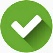 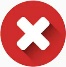 Rosario                                                                                                                                                   Chapadmalal                                                   Ushuaia                                                           Resistencia                        Bariloche                           Mendoza                           ¿Qué es el Turismo Social en Argentina?a – Es un estilo del turismo alternativo diferente al turismo tradicional.              b – Es el conjunto de relaciones y fenómenos resultantes de la participación en el campo turístico de niveles sociales económicamente débiles.             c – Es aquel que se realiza en espacios naturales, el turismo social está estrechamente relacionado con el turismo rural.Ubicar a la persona y/u organización donde corresponda:Fue un empresario británico, conocido por ser la primera persona en crear un viaje organizado:………………….............................................................................Fue un hotelero suizo, considerado el padre de la hostelería moderna:……………………………………………………………………………………..Fue un empresario y emprendedor estadounidense, fundador de la compañía F………….M………..C………………y padre de las cadenas de producción modernas utilizadas para la producción en masa:…………………………………………………....Es la institución encargada de fiscalizar y organizar el automovilismo deportivo en Argentina:……………………………………………………………………………………Es la compañía de medios de comunicación y entretenimiento más grande del mundo:……………………………………………………………………………………….a - ¿En la antigüedad qué motivos impulsaban al hombre a viajar? Marcar las respuestas correctas. Verdadero o  FalsoPara descubrir los lugares sagrados de la cultura clásica, pero también para entrar en contacto con la alta sociedad europea, aprender a moverse con elegancia en sus salones, conocer sus gustos y costumbres y adquirir rudimentos de otros idiomas, en particular, el francés. No se trataba de un viaje de placer, sino formativo, y, por ello, todo estaba meticulosamente planificado por los padres antes de la partida. Verdadero/FalsoA lo largo de la Edad Media misioneros, conquistadores, mercaderes y aventureros recorrieron Europa y, cada vez con más frecuencia, se alejaron de ella explorando nuevas rutas a lugares ignotos. En algunos casos pudieron volver y relatar lo que vieron con sus propios ojos, oyeron contar a los lugareños o directamente inventaron confiando en la credulidad de un público que a menudo no distinguía la realidad de la fantasía. Verdadero/FalsoA lo largo de la historia de la humanidad siempre ha existido el elemento social de querer escapar temporalmente de todo, dejando el ambiente cotidiano como principal motivo, sin preocuparse demasiado por el sitio al cual ir; preferiblemente, eso sí, a un ambiente más agradable del que envuelve la rutina diaria. En el caso del turismo este motivo constituye la base para el deseo de viajar e incluye la generación de una necesidad. Verdadero/FalsoDesconectarse de la rutina, de lo cercano, de los problemas actuales, y hasta de las costumbres. Tomar distancia y afrontarlos a la vuelta con una mirada un poco más relajada y llena de nuevas experiencias. Verdadero/FalsoDarse espacio para sacarse incluso los propios prejuicios sobre uno mismo, o las propias limitaciones de costumbres y vivir cosas nuevas, adoptar nuevas historias, aventuras, crear nuevas situaciones. Verdadero/Falso            b - ¿Cuáles son los nuevos lugares de peregrinación contemporáneos? Responder con sus palabras.Las siguientes definiciones no son correctas. Usted, deberá ubicarlas con la definición correcta.Completar la información faltante (El Grand Tour):             a - Los viajes del siglo XIX perdieron todo aquello que hacía del Grand Tour una experiencia única:……………………………......................................................................................                  b – España estaba prácticamente excluida de los itinerarios del Grand Tour por ser visto como un país………………………………………………………………………………………………………….    c – Lo que más atraía de Venecia era la magnificencia de sus celebraciones, civiles o religiosas, que tenían su apogeo en…………………………………………………....................................